                                 Муниципальное казенное образовательное учреждение                                            «Начальная школа-детский сад  «Орлёнок».                                       Согласовано                                                Утверждаю                                       заместитель                                                 директор МКОУ                                       директора по                           «Начальная школа-детский сад «Орлёнок»                                     _______ Халилова Х.А.                            ________ Гусеева С.Я.                             Къумукъ тилден                      олимпиада                    2-нчи класланы охувчуларына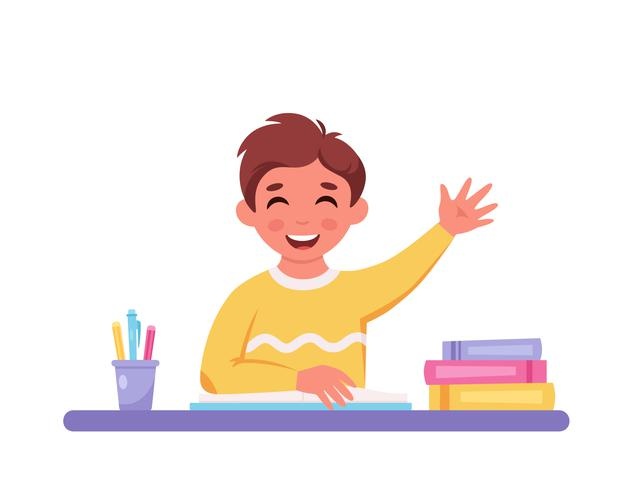                              Тизген: Арслангереева Дженнет Муратовна-къумукъ тиллени муаллими.                                    Бабаюрт.2022 йыл. Олимпиада(2-нчи класлар учун къурулгъан)1.Шу гьарпланы къайсылары созукъ авазланы англата(тюбюне гьыз тарт)а, б, и, г, т, у, с, к, уь, м, в, о, ы, нг, й.2.Сёзлени сатырдан сатыргъа гёчюрюлеген кюйде яз.Тютюнлюк,тюлкю,яш,баш,яраша,алаша,авлакълар,етише.3.Сёзлени бувунлагъа гёре бёлюп яз.Тютюнлюк,тюлкю,яш,баш,яраша,алаша,авлакълар,етише.4.Берилген сёзлеге къаршы белгилени англатагъан сёзлер табып яз.Арив-……………………Яхшы-…………………..Уллу-…………………….Татли-…………………..5 Сёзлени эки тапгъыр этип яз(хас ва жынс атлар)Дженнет,китап,там,Яхсай,Асил,орам,татавул,Даниял.…………………………                          …………………………..………………………..                            …………………………..…………………………                          ………………………………………………………                           …………………………..6.Къутгъарылгъан гьарпланы сал.                                       Бабишлер.Батыр, Рабат б..бишлер  сакълай. Баб..шлени алты б..ласы бар. Ол..ны тюсю тюрлю ренкли. Болат, Рабиш буланы къырыйына  б..ра. Олар- бир класлылар. Болат, Рабат олтура, лакъыр эте. Батыр, Рабиш буса ойн..йлар. Бабишл..р аш къыдыра, ол..ны ашата. 7.Гьайванланы атларын язып, нече тутукъ ва нече созукъ барны гёрсет. Масала: мишик-2 созукъ,3 тутукъ.…………………………………..….. 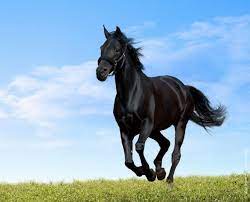 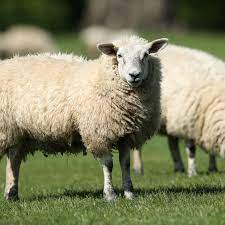 ……………………………………………………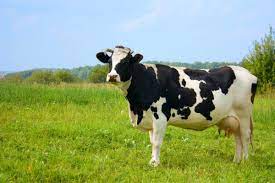 …………………….……………………8.Ребусланы чеч.  + ялман ……………….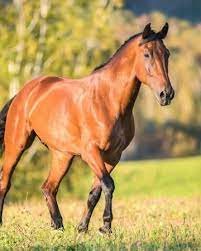  + яш  ………………….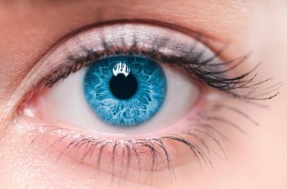 9. Сатырдагъы сёзлени алфавитни гезиги булан языгъыз.Абзар,тари,оймакъ,шаптал,ине,баъли,къайчы.……………………………………………………………………………...10.Суратдагъы къушланы атларына етишмейген бувунланы къошуп языгъыз.                                                                                                                                                               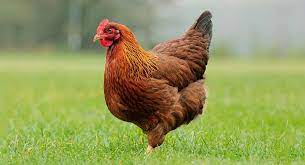 Та-    ………………………  -раз      …………….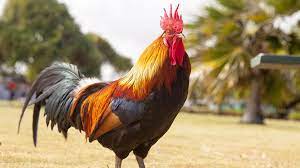                 Гьар тапшурувгъа берилеген баллар.20 б-5 къыймат-1 ер берилле15б-4 къыймат-2 ер берилле10б-3 къыймат-3 ер берилле.123456789101б3б3б2б2б2б1б2б2б2б